Čim več naredi danes . Če res ne bo šlo, lahko kakšno nalogo opraviš med vikendom.UL – MAT (dopolnilni pouk)VajaReši račune množenja.Reši račune deljenja in napravi preizkus.3479 : 25 =9721 : 36 =64209 : 32 =46123 : 63 =Reši enačbe in napravi preizkus.Primer: 57 · x = 2793                    2793 : 57 = 49, ost. 0           57 · 49                     x = 2793 : 57              513                                          228                    x = 49                             =0                                            513Pr.: 57 · 49 = 2793                                                                         2793a) x · 73 = 2117b) x : 28 = 318c) x · 125 = 1000d) 36 · x = 7704e) 855 : x = 45Reši neenačbe in napiši vse možne rešitve neznanke.Primer: a < 4             a = 0             a = 1             a = 2            a = 3Tabelska slika – MATVajaVrt je dolg 7 m in širok 5 m. Koliko mreže potrebujemo, da bomo vrt ogradili?način:        = 7 m + 5 m + 7 m + 5 m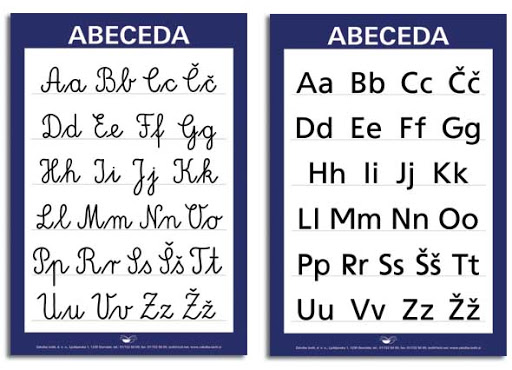                                                                                               = 24 mnačin:        = 2 · 7 m + 2 · 5 m                   = 14 m + 10 m                   = 24 mO: Da bomo ogradili vrt, potrebujemo 24 m mreže.Vrt ima obliko kvadrata. Stranica je dolga 16 m. Koliko mreže potrebujemo za ograjo?                                                                     1. način:     = 16 m + 16 m + 16 m + 16 m                                                                                         = 64 m                                                                      2. način:    = 4 · 16 m                                                                                         = 64 mO: Za ograjo potrebujemo 64 m mreže.Dodatna navodila za reševanje nalog v DZPetek, 3. 4. 2020Petek, 3. 4. 2020Petek, 3. 4. 2020DOPMAT – ponavljanje in utrjevanjeUL – prepiši ga in naredi naloge.ŠPONaravne oblike gibanjaPojdi na krajši ali daljši sprehod.Pozor! Izogibaj se poti, kjer meniš, da je večja možnost srečanja z drugimi. Če koga srečaš, moraš upoštevati varnostno razdaljo.MATObseg likaSpodaj se nahaja tabelska slika. Prepiši jo!Reši naloge v DZ: str. 58                              str. 59, nal. 4, nal. 5/primer a) in b)Spodaj se nahajajo Dodatna navodila za reševanje nalog v DZ.SLJKakšen, kateri, čigavSDZ, 50 – 53/nal. 9Najprej si oglej video!V SDZ reši vse naloge na str. 50, 51, 52                                     na str. 53 naredi samo 9. nalogo 3679 · 23d) 1035 · 319875 · 64e) 8942 · 143079 · 106f) 1975 · 34a) x < 6b) d + 4 ≤ 7c) x · 3 ≤ 15d) 7 · e < 20DZ, str. 58/1Naloga zahteva, da narišeš skico. Skica se nariše s prosto roko, vendar mora imeti obliko kvadrata. DZ, str. 58/2Naloga zahteva, da načrtaš pravokotnik. To smo se letos že učili. Najprej izpišeš podatke, s prosto roko narišeš skico, nato pa pravokotnik načrtaš s pomočjo geotrikotnika in šestila. Poglej nazaj po zvezku!